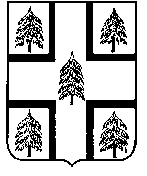 АДМИНИСТРАЦИЯРАМЕШКОВСКОГО РАЙОНАТВЕРСКОЙ ОБЛАСТИПОСТАНОВЛЕНИЕ07.04.2015                                                                                                    № 70-пап. РамешкиВ целях усиления работы по профилактике производственного травматизма, улучшения условий труда  в организациях Рамешковского района и в соответствии  со ст. 229 Трудового Кодекса Российской Федерации, администрация Рамешковского района постановляет:1.Утвердить Порядок участия представителя администрации Рамешковского района в расследовании несчастных случаев на производстве, расположенных территории Рамешковского района (прилагается)2. Разместить настоящее   постановление  на официальном сайте администрации Рамешковского района.3. Контроль над исполнением настоящего постановления возложить на заместителя главы администрации Рамешковского района Л.В. Андрееву.4. Настоящее постановление вступает в силу со дня его подписания.Глава Рамешковского района                                                             И.А. ПавловПорядок участия представителя администрации Рамешковского района  в расследовании несчастных случаев на производстве1. Общие положения1.1. Настоящим Порядком устанавливаются единые требования к участию представителя администрации Рамешковского района  (далее представитель администрации) в расследовании несчастных случаев на производстве, тяжелых несчастных случаев на производстве, несчастных случаев на производстве со смертельным исходом (далее – несчастные случаи на производстве), произошедших на территории Рамешковского района.1.2. В случае произошедшего несчастного случая на производстве, работодатель направляет извещение о несчастном случае на производстве по форме, предусмотренной постановлением Министерства труда и социального развития Российской Федерации от 24 октября . № 73 «Об утверждении форм документов, необходимых для расследования и учёта несчастных  случаев на производстве, и Положения  об особенностях расследования несчастных случаев на производстве в отдельных отраслях и организациях».1.3. Администрация Рамешковского района, в лице отдела экономики и прогнозирования администрации Рамешковского района,  доводит до всех организаций и индивидуальных предпринимателей Рамешковского района  независимо от их организационно-правовых форм и форм собственности информацию о номерах телефонов (8(48244)2-10-65,2-13-04) и о месте нахождения администрации Рамешковского района (Тверская область, п. Рамешки, ул. Советская, д.20, каб. № 19), по которым работодатели должны направлять извещения о произошедших несчастных случаях на производстве. 2. Организация участия представителя администрации в расследовании несчастного случая на производстве2.1. Извещения о несчастных случаях на производстве, полученные администрацией Рамешковского района от работодателя, нумеруются и подшиваются в отдельную папку. 2.2. При получении извещения (или информации) о несчастном случае на производстве глава Рамешковского района направляет работодателю данные по кандидатуре своего представителя для включения в приказ о создании комиссии по расследованию несчастного случая на производстве. Назначение представителя администрации в комиссию по расследованию несчастного случая на производстве оформляется распоряжением администрации Рамешковского района.2.3. Перед началом и в ходе расследования несчастного случая на производстве представитель администрации знакомится с законодательными и иными нормативными правовыми актами, регулирующими порядок расследования несчастных случаев на производстве и устанавливающими требования безопасности труда на рабочем месте, где произошел несчастный случай.2.4. Представитель администрации приступает к работе в комиссии в сроки, установленные приказом работодателя о создании комиссии, с участием в первом организационном заседании.В период расследования несчастного случая на производстве представитель администрации работает под непосредственным руководством председателя комиссии и в соответствии с планом работы комиссии.2.5. В ходе расследования несчастного случая на производстве представитель администрации как член комиссии принимает участие в выяснении обстоятельств и причин несчастного случая на производстве, рассматривает материалы расследования, подготовленные другими членами комиссии.2.6. В случае разногласия с отдельными выводами комиссии представитель администрации подписывает акт о расследовании с особым мнением, которое прикладывается к материалам расследования несчастного случая.2.7. После окончания работы комиссии представитель администрации информирует главу Рамешковского района о результатах расследования несчастного случая на производстве. 2.8. Копии актов расследований  несчастных случаев  на производстве  находятся в отделе экономики и прогнозирования администрации Рамешковского района с целью обобщения  и разработки мероприятий  по профилактике  производственного травматизма  на территории Рамешковского района.Об утверждении порядка участия представителя администрация Рамешковского района в расследовании несчастных случаев на производстве Приложение к постановлению администрации Рамешковского районаот 07.04.2015г. № 70-па